https://test-english.com/grammar-points/a2/subject-questions-questions-preposition/Subject questions, questions with preposition   https://test-english.com/grammar-points/a2/subject-questions-questions-preposition/     Correct answers: 7/10.1She is looking for a job. ⇒ What is she looking for ?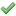 ➪ When we ask about an element of the sentence that comes after a preposition, we put the preposition at the end, i.e. after the verb or the verb + object if there is an object.2Sonya helped me with the boxes. ⇒ Who did you help  with the boxes?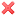 Correct answer: helped you
➪ This is a subject question because we are asking about the subject of the sentence.
➪ In a subject question, we do not use an auxiliary verb after the question word. The order is: Question word + Subject.3I asked John to bring music for the party. ⇒ Who did you ask  to bring music for the party?➪ This is an object question, not a subject question, because we are asking about the object of the sentence.
➪ The normal order of a question in English is QWASM: Question word + Auxiliary verb + Subject + Main verb.4I am waiting for my husband. ⇒ Who are you waiting for ?➪ When we ask about an element of the sentence that comes after a preposition, we put the preposition at the end, i.e. after the verb or the verb + object if there is an object.5Very few people went to the party. ⇒ How many people did go  to the party?Correct answer: How many people went
➪ This is a subject question because we are asking about the subject of the sentence.
➪ In a subject question, we do not use an auxiliary verb after the question word. The order is: Question word + Subject.6She invited very few people to the party ⇒ How many people did she invite  to the party?➪ In this question we are asking about the object, not about the subject.
➪ The normal order of a question in English is QWASM: Question word + Auxiliary verb + Subject + Main verb.7He apologised for being late. ⇒ What did he apologise for ?➪ When we ask about an element of the sentence that comes after a preposition, we put the preposition at the end, i.e. after the verb or the verb + object if there is an object.8Sam loves Elisa. ⇒ Who does Sam love ?➪ This is an object question, not a subject question, because we are asking about the object of the sentence.
➪ The normal order of a question in English is QWASM: Question word + Auxiliary verb + Subject + Main verb.9Something terrible happened last night. ⇒ What did happen  last night?Correct answer: What happened
➪ This is a subject question because we are asking about the subject of the sentence.
➪ In a subject question, we do not use an auxiliary verb after the question word. The order is: Question word + Subject.10The book is based on a novel by a Russian writer. ⇒ What is the book based on ?➪ When we ask about an element of the sentence that comes after a preposition, we put the preposition at the end, i.e. after the verb or the verb + object if there is an object.EXERCITIUL 2  https://test-english.com/grammar-points/a2/subject-questions-questions-preposition/2/1I dreamt about our old house in Cornwall. ⇒ What _____?a. dreamt youb. dreamt you aboutc. did you dream about ➪ When we ask about an element of the sentence that comes after a preposition, we put the preposition at the end, i.e. after the verb or the verb + object if there is an object.2I always listen to Jack's advice. ⇒ What _____?a. you do always listen tob. do you always listen toc. do you always listen➪ When we ask about an element of the sentence that comes after a preposition, we put the preposition at the end, i.e. after the verb or the verb + object if there is an object.3Jason kissed Virginia at the playground. ⇒ _____ at the playground?a. Who kissed Virginia b. Who did kiss Virginiac. Who did Virginia kiss➪ This is a subject question because we are asking about the subject of the sentence.
➪ In a subject question, we do not use an auxiliary verb after the question word. The order is: Question word + Subject.4Jason kissed Virginia at the playground. ⇒ _____ at the playground?a. Who Jason kissedb. Who did Jason kiss c. Who kissed Jason➪ This is an object question, not a subject question, because we are asking about the object of the sentence.
➪ The normal order of a question in English is QWASM: Question word + Auxiliary verb + Subject + Main verb.5Lewis asked his boss for a promotion. ⇒ What _____?a. Lewis did ask his boss forb. Lewis asked his boss forc. did Lewis ask his boss for ➪ When we ask about an element of the sentence that comes after a preposition, we put the preposition at the end, i.e. after the verb or the verb + object if there is an object.6Lewis asked his boss for a promotion. ⇒ _____ for a promotion?a. Who asked his boss b. Who did he ask his bossc. Who did ask his boss➪ This is a subject question because we are asking about the subject of the sentence.
➪ In a subject question, we do not use an auxiliary verb after the question word. The order is: Question word + Subject.7Lewis asked his boss for a promotion. ⇒ _____ for a promotion?a. Who did Lewis ask b. Who asked Lewisc. Who did ask Lewis➪ This is an object question, not a subject question, because we are asking about the object of the sentence.
➪ The normal order of a question in English is QWASM: Question word + Auxiliary verb + Subject + Main verb.8I'm happy about the results. ⇒ What _____?a. are you happyb. are you happy about c. you're happy about➪ When we ask about an element of the sentence that comes after a preposition, we put the preposition at the end, i.e. after the verb or the verb + object if there is an object.9Alexander Graham Bell invented the telephone. ⇒ What _____?a. did Alexander Graham Bell invent b. invented Alexander Graham Bellc. did invent Alexander Graham Bell➪ This is an object question, not a subject question, because we are asking about the object of the sentence.
➪ The normal order of a question in English is QWASM: Question word + Auxiliary verb + Subject + Main verb.10Alexander Fleming discovered penicillin. ⇒ Who _____?a. did Alexander Fleming discoverb. did discover penicillinc. discovered penicillin ➪ This is a subject question because we are asking about the subject of the sentence.
➪ In a subject question, we do not use an auxiliary verb after the question word. The order is: Question word + Subject.EXERCITIUL 3 https://test-english.com/grammar-points/a2/subject-questions-questions-preposition/3/1I came to see you. ⇒ Who FF ?did you come to see
➪ This is an object question, not a subject question, because we are asking about the object of the sentence.
➪ The normal order of a question in English is QWASM: Question word + Auxiliary verb + Subject + Main verb.2She is worried about you. ⇒ Who GGG ?is she worried about
➪ When we ask about an element of the sentence that comes after a preposition, we put the preposition at the end, i.e. after the verb or the verb + object if there is an object.3I travelled to India with my boyfriend. ⇒ Who DD ?did you travel to India with
➪ When we ask about an element of the sentence that comes after a preposition, we put the preposition at the end, i.e. after the verb or the verb + object if there is an object.4George arrives late every day. ⇒ DD  every day?Who arrives late
➪ This is a subject question because we are asking about the subject of the sentence.
➪ In a subject question, we do not use an auxiliary verb after the question word. The order is: Question word + Subject.5He was looking at the new building. ⇒ What DD ?was he looking at
➪ When we ask about an element of the sentence that comes after a preposition, we put the preposition at the end, i.e. after the verb or the verb + object if there is an object.6He is writing from Paris. ⇒ Where DD ?is he writing from
➪ When we ask about an element of the sentence that comes after a preposition, we put the preposition at the end, i.e. after the verb or the verb + object if there is an object.7I informed John about the meeting. ⇒ DD  about the meeting?Who did you inform
➪ This is an object question, not a subject question, because we are asking about the object of the sentence.
➪ The normal order of a question in English is QWASM: Question word + Auxiliary verb + Subject + Main verb.8My manager informed John about the meeting. ⇒ DD  about the meeting?Who informed John
➪ This is a subject question because we are asking about the subject of the sentence.
➪ In a subject question, we do not use an auxiliary verb after the question word. The order is: Question word + Subject.9A car accident caused him multiple fractures. ⇒ What D  multiple fractures?caused him
➪ This is a subject question because we are asking about the subject of the sentence.
➪ In a subject question, we do not use an auxiliary verb after the question word. The order is: Question word + Subject.10She believes in ghosts. ⇒ What DD ?does she believe in
➪ When we ask about an element of the sentence that comes after a preposition, we put the preposition at the end, i.e. after the verb or the verb + object if there is an object.1 She is looking for a job. ⇒ What is she looking for?2 Sonya helped me with the boxes. ⇒ Who helped you  with the boxes?3 I asked John to bring music for the party. ⇒ Who did you ask   to bring music for the party?4 I am waiting for my husband. ⇒ Who are you waiting for?5 Very few people went to the party. ⇒ How many people went to the party?6 She invited very few people to the party ⇒ How many people did she invite   to the party?7 He apologised for being late. ⇒ What did he apologise for?8 Sam loves Elisa. ⇒ Who does Sam love  ?9 Something terrible happened last night. ⇒ What What happened   last night?10 The book is based on a novel by a Russian writer. ⇒ What is the book based on ?1 Ea caută un loc de muncă. ⇒ Ce caută ea?2 Sonya m-a ajutat cu cutiile. ⇒ Cine te-a ajutat cu cutiile?3 L-am rugat pe John să aducă muzică pentru petrecere. ⇒ Cui i-ai cerut să aducă muzică la petrecere?4 Îl aștept pe soțul meu. ⇒ Pe cine aștepți?5 Foarte puțini oameni au mers la petrecere. ⇒ Câți oameni au mers la petrecere?6 A invitat foarte puține persoane la petrecere ⇒ Câte persoane a invitat la petrecere?7 Și-a cerut scuze că a întârziat. ⇒ Pentru ce și-a cerut scuze?8 Sam o iubește pe Elisa. ⇒ Pe cine iubește Sam?9 Ceva groaznic sa întâmplat aseară. ⇒ Ce s-a întâmplat aseară?10 Cartea se bazează pe un roman al unui scriitor rus. ⇒ Pe ce se bazează cartea?1 I dreamt about our old house in Cornwall. ⇒ What did you dream about?2 I always listen to Jack's advice. ⇒ What do you always listen to?3 Jason kissed Virginia at the playground. ⇒ Who kissed Virginia at the playground?4Jason kissed Virginia at the playground. ⇒ Who did Jason kiss at the playground?5 Lewis asked his boss for a promotion. ⇒ What did Lewis ask his boss for?6 Lewis asked his boss for a promotion. ⇒ Who asked his boss  for a promotion?7 Lewis asked his boss for a promotion. ⇒ Who did Lewis ask for a promotion?8 I'm happy about the results. ⇒ What are you happy about?9 Alexander Graham Bell invented the telephone. ⇒ What did Alexander Graham Bell invent?10 Alexander Fleming discovered penicillin. ⇒ Who discovered penicillin?1 Am visat la vechea noastră casă din Cornwall. ⇒ La ce ai visat?2 Ascult întotdeauna sfaturile lui Jack. ⇒ Ce asculți mereu?3 Jason a sărutat-o pe Virginia la locul de joacă. ⇒ Cine a sărutat-o pe Virginia la locul de joacă?4Jason a sărutat-o pe Virginia la locul de joacă. ⇒ Pe cine s-a sărutat Jason la locul de joacă?5 Lewis i-a cerut șefului său o promovare. ⇒ Ce i-a cerut Lewis șefului său?6 Lewis i-a cerut șefului său o promovare. ⇒ Cine i-a cerut șefului său o promovare?7 Lewis i-a cerut șefului său o promovare. ⇒ Cui i-a cerut Lewis o promovare?8 Sunt fericit de rezultate. ⇒ De ce te bucuri?9 Alexander Graham Bell a inventat telefonul. ⇒ Ce a inventat Alexander Graham Bell?10 Alexander Fleming a descoperit penicilina. ⇒ Cine a descoperit penicilina?